متوسطة 15جانفي 1956 بالرّباح                                المــدّة : ساعة واحدة     المستوى : رابعة متوسط                                           ــــــــــــــــــــــــــــــــــــــــــــــــــــــــــــــــــــــــــــــــــــــــــــــــــــــــــــــــــــــــــــــــــــــــــــــــــــــــــــــــــــــــــــــــــــــــــــــــــــــــــــــــــــــــــــــــــــــالفرض الأول للثلاثي الثـــالث في الرياضياتــــــــــــــــــــــــــــــــــــــــــــــــــــــــــــــــــــــــــــــــــــــــــــــــــــــــــــــــــــــــــــــــــــــــــــــــــــــــــــــــــــــــــــــــــــــــــــــــــــــــــــــــــــــــــــــــــــــالتمرين الأول :  (8 نقــاط) الجدول التالي يمثل نقاط تلاميذ قسم الرابعة متوسط في مادة الرياضياتأكمل الجدول ثم استنتج  عدد التلاميذأحسب المتوسط الحسابي و الوسيط والمدى و المنوال  لهذا القسمما هي نسبة نجاح هذا القسممثل هذه المعطيات بمخطط أعمدةالتمرين الثاني :  (7 نقــاط)حل الجملة التالية :  توجد في موقف للسيارات دراجات نارية وسيارات أجرة , عددها الإجمالي 70, والعدد الإجمالي لعجلاتها 180ما هو عدد السيارات وعدد الدراجات النارية ؟التمرين الثالث : (5 نقــاط)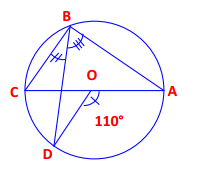 اعتمادا على الشكل المقابل :احسب قيسي الزاويتين    و    مع التعليلBelhocine : https://prof27math.weebly.com/